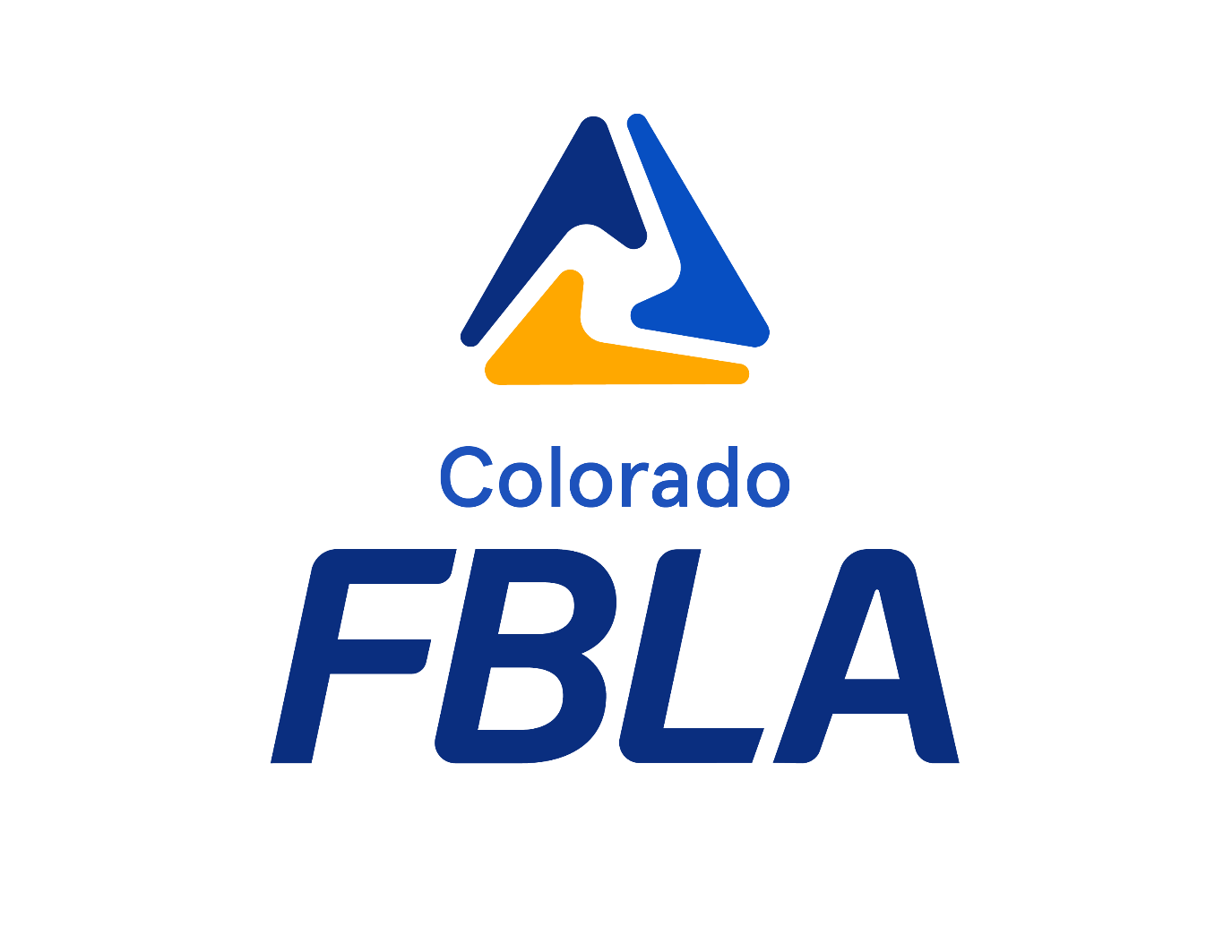 District 2 Leadership ConferenceSaturday-February 03, 2024 @ Longmont H.S.Call to ConferenceTable of Contents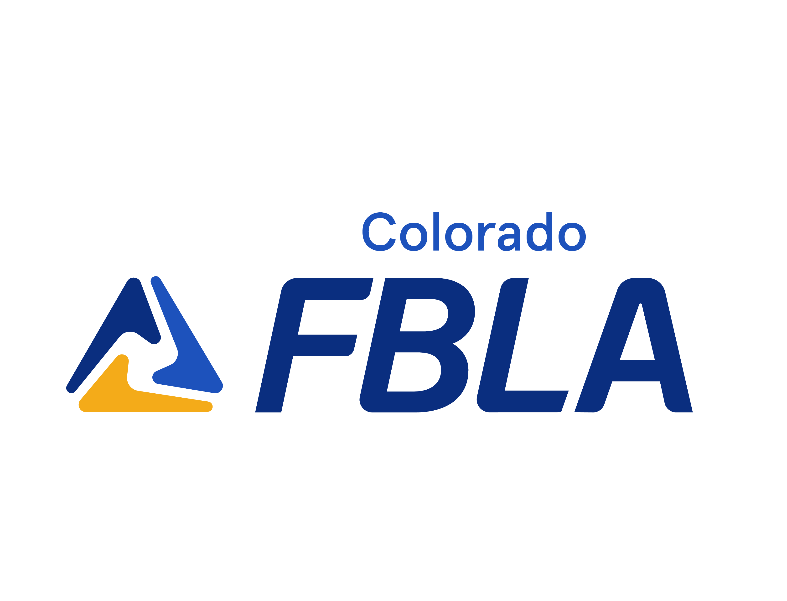 Adviser Checklist to Prepare for District Leadership Conference Set chapter deadlines for registration and paymentSubmit school district paperwork informationProvide members with necessary conference information, including costSend a letter to parents with event detailsRegister all members, advisers for the conference by the deadlinePrint emailed invoice and check, double-check, triple-check for accuracySubmit invoice to bookkeeper for paymentMail conference payment Follow the deadline checklist for all District Leadership Conference Review District Leadership Conference tentative agenda with attending membersDiscuss State Leadership Conference information with members, so they are prepared if they qualifyDistrict Leadership Conference Deadline ChecklistGeneral InformationDate: 02/03/2024Location: Longmont High School 1040 Sunset St, Longmont, CO 80501Cost: $25Attendee Information Needed to RegisterNameCompetitive EventRequired FormsMultiple Release Form – completed form from each member (adviser keeps)Certification Form – completed form from each adviser (turned in at registration)Registration DeadlinesRegistration Opens: By December 5Registration Deadline: December 15Late Registration: December 16-20, any changes will be $10 per member, any additions will be the registration fee + $10 per memberAfter December 20: No changes may be made to the District Leadership Conference registrationPayment Received Deadline: 01/22/2024Contact InformationConference Registrationhttps://app.gobluepanda.com/ - click Login with FBLA Connect, and use your same credentials. Select Colorado FBLA from the dropdown menu at the top, and then begin your registration for the District Leadership Conference. Eligibility To be eligible to attend and compete, members must be registered with National FBLA by midnight, December 1st. FBLA Advisers – you must open your invoice in FBLA Connect and select your method of payment by midnight, December 1st for your members to be considered active.Registration RefundsNo registration refunds will be processed after the registration deadline.PaymentsPayment Received Deadline: 01/22/2024  **NOTE: Checks not written to “Colorado FBLA District 2” will be returned and a $2 fee pre registrant will be charged for returning the Checks. EXAMPLE:       *If you had 10 registrants you will have a fee of $20 at $2 per head/registrants.Checks can be made out to Colorado FBLA  District 2 and mailed to: 329 Campus Drive Louisville, CO 80027 Care of Sean McCoy No refunds will be processed after the registration deadline.Tentative Conference Schedule of EventsRelease & Certification FormsAll members must have completed Multiple Release Forms on file prior to the beginning of the conference. Keep the release forms with you. A certification form should be completed and submitted during conference registration. Competitive Events Event EntriesBy Member: Each member can enter in a maximum of two events. Only one can be a “live”, membership entry based, non-testing event (shown in yellow highlights). Check out the Competitive Events List-Districts or the chart in this document for more details. By Chapter: For chapter limitations, it depends on your chapter membership. Refer to the Colorado Events List-Districts.1-49 members: 3 entries50-100 members: 4 entries101-150 members: 5 entries151+ members: 6 entriesOnline Testing Online Testing Window: 01/02/24 -01/23/24Online Testing Timing: 7:00 am – 7:00 pm during the testing windowInformation about the online testing and production events will be sent to advisers at the beginning of January. Please ensure computers with internet access are available during this window for your students to test. Procedural Reminder: Team objective tests are taken individually by each team member. The scores of all team members will be averaged to determine the average team score. Any team member who does not sign in within 15 minutes of other team members and take the test will be removed from the team and prevented from advancing to the next level of competition. Prejudged EventsDeadline: January 23,2024 By 11:59 pm, Advisers submit and the components of the events listed below. Competitors must complete all portions of competitions in order to qualify for the next level of competition.Events with a pre-judge component: Production EventsDeadline:  January 23, 2024Information will be sent to advisers via email at the beginning of January. Competitors must complete all portions of competitions to qualify for the next level of competition.Production Events:All production events will have a 50-minute online test and an additional allotment of time to complete the production elements. Competitors must complete all portions of competitions to qualify for the next level of competition.Computer ApplicationsDatabase Design & ApplicationsSpreadsheet ApplicationsWord ProcessingPoliciesThe national guidelines will be followed for rating sheets.Timing for presentations may vary. All information regarding the presentation times for events will be communicated through emails. Please check the Events List at the bottom of this document as well.Role Play event scoring: The preliminary round will have a weighted score.  25% of each team’s overall preliminary score will be based on a team’s performance score and the other 75% of each team’s overall preliminary score will be based on the team’s objective test score. (This is consistent with the SLC rules.)No substitutions are allowed in between the test and role play rounds. Competitors must complete all portions of competitions to qualify for the next level of competition.Awards & RecognitionThe Awards Ceremony will be on February 3rd @ Longmont HS. Business Achievement AwardsBusiness Achievement Awards is an opportunity for individual members to be recognized for enhancing their leadership skills, expanding their business knowledge and contributing to their local communities. There are four levels to the Business Achievement Awards: Contributor, Leader, Advocate and Capstone. Learn more at this link.State Leadership ConferenceThe top four competitors in each competition are eligible to attend and compete at the 2024 State Leadership Conference, held April 1-3. More information about the State Leadership Conference will be posted online on the state website.State Qualifier PoliciesIf a student would qualify for the State Leadership Conference in two events, the student's adviser must notify district leadership ASAP which event the student wishes to enter at the State Leadership Conference. Team Events: The maximum registered number on the team must be maintained; for example, a team of three cannot be substituted in for a registered team of two.Are Substitutions Allowed? Substitution Policy:INDIVIDUAL/TEAM EVENTS.  Only Team Substitutions Allowed, With Exceptions.  If competing as a team that does not require a pre-judged component (see below), you may substitute one (1) member of a team originally composed of 2 or 3 members. If competing as an individual, no substitutions are allowed, and his or her spot is forfeited to the next eligible competitor.INDIVIDUAL EVENTS. No. Substitutions are not allowed for individual events. If an individual cannot participate in the next level of competition, his or her spot is forfeited to the next eligible competitor.PARLIAMENTARY PROCEDURE. Yes, With Exceptions.  You may make substitutions if at least two (2) members of a team of 4, or three (3) members from a team of 5 remain on the team that advance to the next level of competition. Maximum number of substitutions allowed is two (2).CHAPTER EVENTS. Yes.  Substitutions are allowed for chapter events with a presentation component if the chapter participates in the next level of competition.PREJUDGED EVENTS. No.  Substitutions are not allowed for prejudged events. However, a team may drop a member if allowed in the event guidelines. If an individual or team cannot participate in the next level of competition, their spot is forfeited to the next eligible individual or team.ROLE PLAY EVENTS. No substitutions are allowed in between the test and role play rounds.Dress Code The FBLA National Dress Code will be in effect.FBLA members and advisers should develop an awareness of the image one’s appearance projects. The purpose of the dress code is to uphold the professional image of the association and its members and to prepare members for the business world.Appropriate attire is required for members during competitive events.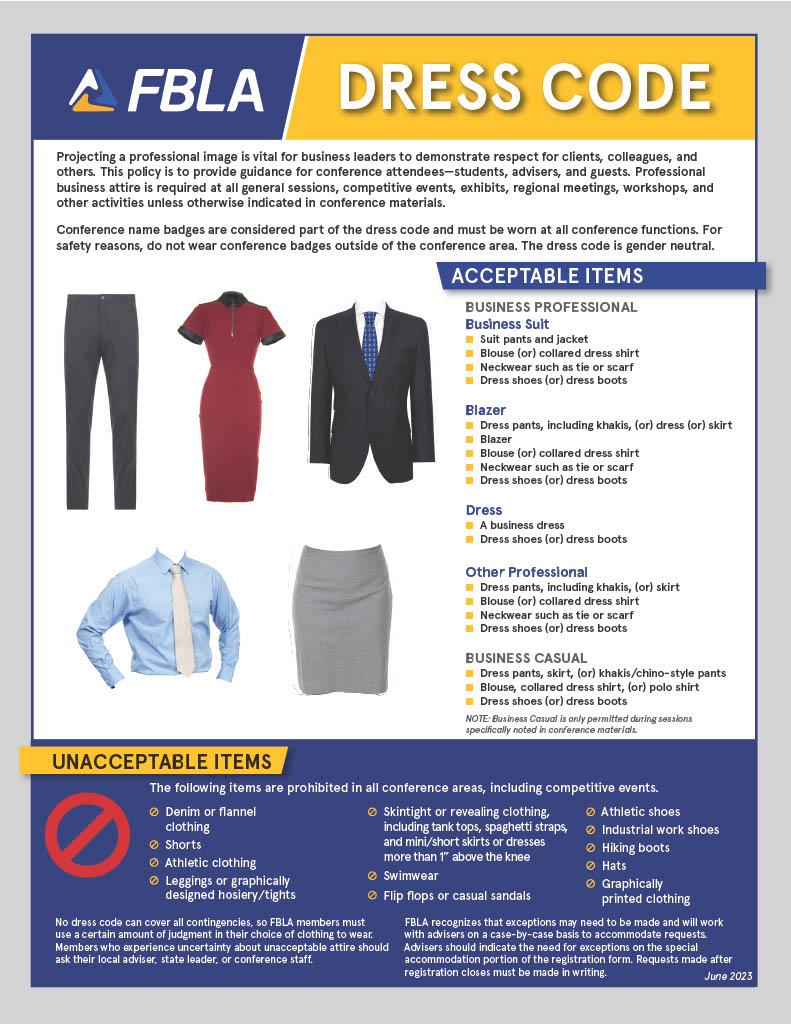 FAQsQ: Where do I go to register?A: Go to app.bluepanda.com to register for your District Leadership Conference. Follow the DLC Registration Tutorial for step-by-step instructions.Q: What is my username and password?A: You will login using the same credentials you use to access FBLA Connect. If you cannot login to FBLA Connect, please submit a Help Desk ticket from connect.fbla.org. Q: I have a student that needs accommodations.A: Please list these accommodations in the registration system. Follow the DLC Registration Tutorial for step-by-step instructions.Q: How do I know that my registration has been received?A: Make sure to click SUBMIT at the end. If you have received an e-mail confirmation, you are officially registered. Follow the DLC Registration Tutorial for step-by-step instructions.Q: When is my District Leadership Conference and how do I pay?A: Read your district’s Call to Conference, found online in the District Conferences tab, under Events, on the Colorado FBLA website.Q: In how many events can a student participate? A: No more than two, only one can be a “live” event (highlighted in the Event Element and Limitation list). Refer to the Competitive Events List - District.Q: How many entries does my chapter receive for each event?A: For testing events, chapters receive unlimited entries. For membership-based entries, it depends on your chapter membership. Refer to the Competitive Events List – District.1-49 members: 3 entries50-100 members: 4 entries101-150 members: 5 entries151+ members: 6 entriesQ: What are the rules on if a member competed in the event before?A: The national guidelines are followed. Members may compete in an event more than once if they have not previously placed in the top ten of that event at National Leadership Conference. If a member places in the top ten of an event at NLC, they are no longer eligible to compete in that event. This eliminates the exceptions for team events that were previously in place, as this change will now affect all events.Q: Help! I’ve logged in and don’t see a member!A: The member isn’t really a member. The membership registration and payment deadline was December 1st. You may still register the student as an FBLA member on the national website. Contact Molly Davis to add them to the DLC registration list by December 15th for a $10 fee per late member – molly.davis@cccs.edu. Q: Help! I can’t log in!!A: Click the “Login with FBLA Connect” button from Blue Panda, and then use the same credentials you use when logging into the FBLA Connect membership system. Follow the DLC Registration Tutorial for step-by-step instructions. If you are still unable to log in, you may be blocked from registering because of an owed balance. Contact Molly Davis at molly.davis@cccs.edu. Q: Where is the information on taking tests?A: Tests will all take place online, prior to the District Leadership Conference. Information about logging in to take tests will be sent out in late December/early January via email.Q: How long are the online tests?A: Each test is timed and will time out after 60 minutes. Q: Can students start the test on one day and finish it on another?A: No. Students must take the test in one sitting.Q: What if I have several students on a team? Do they each take an individual test or do they collaboratively take one test?A: The students will take the test individually. Team objective tests are taken individually by each team member. The scores of all team members will be averaged to determine the average team score. Any team member who does not sign in within 15 minutes of other team members and take the test will be removed from the team and prevented from advancing to the next level of competition.Q: Where is the information on the production events?A: The production part of four competitions (Computer Applications, Database Design & Applications, Spreadsheet Applications, Word Processing) will all take place prior to the District Leadership Conference. Information about production tests will be sent out in January via email.Q: Do production events have to take a test?A: Yes. For Computer Applications, Database Design & Applications, Spreadsheet Applications, Word Processing, students will need to budget their time to take an hour-long test, in addition to completing their production events in the allotted amount of time for the production assessment. Colorado FBLA Code of ConductThe purpose of the Code of Conduct is to ensure that FBLA members who attend a conference are aware of expected behavior. It is the adviser’s responsibility to discuss the form with the members and stress the importance of abiding by the rules. Colorado FBLA is proud of its reputation and encourages advisers to closely monitor students at all conferences. Advisers must have a signed Code of Conduct in their possession at all FBLA activities and must submit a Certification Form certifying that all members have read and signed the Verification Form.CONDUCT POLICIES AND PROCEDURES FOR COLORADO FBLAThe following conduct policies reflect minimum behavioral standards for Colorado FBLA members. The policies are in effect for all delegates who are attending any Local, State or National FBLA function. The term “delegate” shall mean any FBLA member. Defacing of public property—any damage to or loss of property or furnishings of the properties being utilized for meeting purposes will be paid for by the individual or chapter responsible. Delegates shall keep their adult advisers informed of their activities and whereabouts at all times. Delegates will not be allowed to leave the conference site at any time without adult supervision. Members will be prohibited from participation without local supervision provided by the chapter or school. For the National Leadership Conference a designated local adviser or parent will be expected to accompany the participants. Delegates shall not use their own cars or ride in cars belonging to others during the conference unless accompanied by an adviser or other responsible adult. Alcoholic beverages and controlled or illegal substances (drugs) of any form are not allowed. These items must not be used or possessed at any time, or under any circumstances. Use or possession of such substances may subject the delegate to criminal prosecution. Use of tobacco in any form by an FBLA member is prohibited, including e-cigarettes. Participants will NOT be admitted to conference activities and competitive events if in violation of the dress code. Furthermore, competitors will not walk on stage during awards sessions if observed violating the dress code. Observe the curfews as listed in the conference program. Curfew is defined as being in your own assigned room by the designated hour. Members of the opposite sex are not allowed in sleeping rooms in hotels or motels unless the door is WIDE OPEN or the chapter adviser or responsible adult is present in the room. Colorado FBLA photographers and videographers will be taking photos and videos throughout the conference for use in any manner FBLA deems appropriate including, but not limited to, publishing in FBLA publications, on the FBLA website, and in connection with competitive performance events. By attending the conference, you grant FBLA the right, without approval, to photograph, record, use, and edit your photograph, video, image, likeness, appearance, performance, and any other indicia of identity, in any format whatsoever, and to publish, disseminate, exhibit, publicly display, give, sell, and/or transfer the same in any and all forms of media or distribution now known or hereafter discovered or developed (including, but not limited to, print media, Internet, Web casting, video streaming, television or radio), for the use of FBLA, its affiliates, or any individual, organization, business, publication, network or other third party, in perpetuity, without payment or any consideration.DISREGARDING OR VIOLATING THE CODE OF CONDUCTDelegates who disregard or violate this code will be subject to disciplinary action, including, but not limited to, competitive event disqualification, forfeiture of privileges to attend further events, confinement to your hotel room, dismissal from the conference, and being sent home at your own expense. Parents and/or guardians will be notified and FBLA reserves the right to notify law enforcement. Any Code of Conduct violation must be brought to the attention of the state adviser prior to the conclusion of the conference.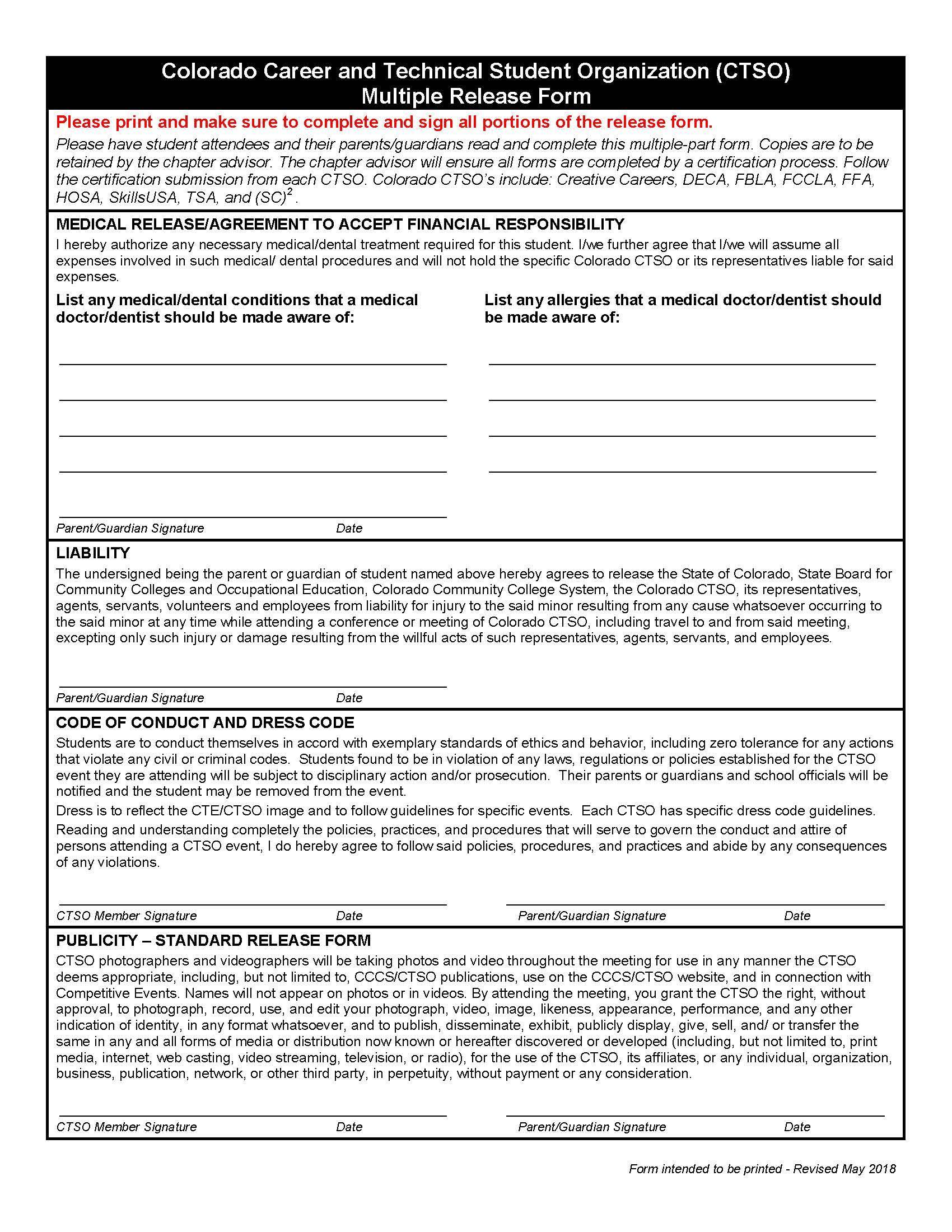 DateDeadlineNotesDecember 1Membership DeadlineMembership Payment Deadlineconnect.fbla.org  By December 5Registration Openshttps://app.gobluepanda.com/ December 15Registration DeadlineDecember 16-20Registration Changes or AdditionsAfter December 20NO registration changes or additions are allowedJan. 2- Jan 23, 2024Online Testing WindowTests available from 7 am to 7 pmJan. 22, 2024Payment Received DeadlineChecks are sent to Sean McCoy at Monarch HS made payable to: Colorado FBLA District #2Jan. 23, 2024Pre-Judge SubmissionsEvents: Business Ethics, Business Financial Plan, Business Plan, Digital Animation, Digital Video Production, Future Business Educator, Future Business Leader, Job Interview Jan. 23, 2024Production SubmissionsEvents: Computer Applications, Database Design & Applications, Spreadsheet Applications, Word ProcessingJan. 30, 2024Business Achievement Awards Completion Deadline for District Recognitionhttps://www.fbla-pbl.org/divisions/fbla/fbla-education/ Feb. 03, 2024District Leadership ConferenceLongmont HS. 1040 Sunset St. Longmont CO 80501 Please use south parking lot main school entrance Saturday February 03, 2024  Time: 7:45AM-2:30PMRegistrationCostCostCostDeadline (Received) December 15December 16-20After December 20Registration (includes online testing, competition materials, awards, conference materials, and lunch)$25Changes: $10 per memberAdditions: Registration Fee + $10 per member Changes or additions not availableHow to Registerhttps://app.gobluepanda.com/ https://app.gobluepanda.com/ Not availableNameTitleE-mailSean McCoyBoard Membersean.mccoy@bvsd.org  Jake BowenState Officerd2stateofficer@coloradofbla.org Chanel ChavezDistrict AdviserChanel.Chavez@jeffco.k12.co.us James GiveansDistrict Conf. Coordinatorgiveans_james@svvsd.org Molly DavisColorado FBLAMolly.Davis@cccs.edu 07:45am - 08:30am 08:30am - 08:45am08:50am 09:00am - 10:00am10:30am - 11:30pm11:15am - 12:00pm12:15pm - 1:00pm12:00pm - 1:00pm01:30pm - 02:30pmREGISTRATION/PACKET PICK UP/SCRATCHOPENING SESSIONCOMPETITIONS BEGINWORKSHOP 1 | TBD [______________]| WORKSHOP 2 | TBD [______________]| LUNCH [Red Tickets]LUNCH [Yellow Tickets]WORKSHOP 3 | TBD [______________]| CLOSING/AWARDS CEREMONYHQTBDTBDTBDTBDTBDTBDTBDEventPre-judge ComponentBusiness EthicsExecutive SummaryBusiness PlanReport (PDF)Digital AnimationURLDigital Video ProductionURLFinancial Statement AnalysisReport (PDF)Future Business EducatorLesson Plan (PDF)Future Business LeaderCover Letter, Resume (PDF)Job InterviewCover Letter, Resume (PDF)2023-24 Colorado FBLA Competitive Events Elements List 2023-24 Colorado FBLA Competitive Events Elements List 2023-24 Colorado FBLA Competitive Events Elements List 2023-24 Colorado FBLA Competitive Events Elements List 2023-24 Colorado FBLA Competitive Events Elements List 2023-24 Colorado FBLA Competitive Events Elements List 2023-24 Colorado FBLA Competitive Events Elements List Member Event Limit: 2 events (only one can be a “live”, membership entry based, non-testing event – in yellow highlights)*Individual, Team or Chapter Events – Teams can be made up of 1, 2 or 3 participants, unless otherwise noted in parenthesis. Chapter events can have 1, 2 or 3 participants present the project.**Membership Based: 0-49 chapter members – 3 entries per chapter, 50-100 chapter members – 4 entries per chapter, 101-150 chapter members – 5 entries per chapter, 151+ chapter members – 6 entries per chapterMember Event Limit: 2 events (only one can be a “live”, membership entry based, non-testing event – in yellow highlights)*Individual, Team or Chapter Events – Teams can be made up of 1, 2 or 3 participants, unless otherwise noted in parenthesis. Chapter events can have 1, 2 or 3 participants present the project.**Membership Based: 0-49 chapter members – 3 entries per chapter, 50-100 chapter members – 4 entries per chapter, 101-150 chapter members – 5 entries per chapter, 151+ chapter members – 6 entries per chapterMember Event Limit: 2 events (only one can be a “live”, membership entry based, non-testing event – in yellow highlights)*Individual, Team or Chapter Events – Teams can be made up of 1, 2 or 3 participants, unless otherwise noted in parenthesis. Chapter events can have 1, 2 or 3 participants present the project.**Membership Based: 0-49 chapter members – 3 entries per chapter, 50-100 chapter members – 4 entries per chapter, 101-150 chapter members – 5 entries per chapter, 151+ chapter members – 6 entries per chapterMember Event Limit: 2 events (only one can be a “live”, membership entry based, non-testing event – in yellow highlights)*Individual, Team or Chapter Events – Teams can be made up of 1, 2 or 3 participants, unless otherwise noted in parenthesis. Chapter events can have 1, 2 or 3 participants present the project.**Membership Based: 0-49 chapter members – 3 entries per chapter, 50-100 chapter members – 4 entries per chapter, 101-150 chapter members – 5 entries per chapter, 151+ chapter members – 6 entries per chapterMember Event Limit: 2 events (only one can be a “live”, membership entry based, non-testing event – in yellow highlights)*Individual, Team or Chapter Events – Teams can be made up of 1, 2 or 3 participants, unless otherwise noted in parenthesis. Chapter events can have 1, 2 or 3 participants present the project.**Membership Based: 0-49 chapter members – 3 entries per chapter, 50-100 chapter members – 4 entries per chapter, 101-150 chapter members – 5 entries per chapter, 151+ chapter members – 6 entries per chapterMember Event Limit: 2 events (only one can be a “live”, membership entry based, non-testing event – in yellow highlights)*Individual, Team or Chapter Events – Teams can be made up of 1, 2 or 3 participants, unless otherwise noted in parenthesis. Chapter events can have 1, 2 or 3 participants present the project.**Membership Based: 0-49 chapter members – 3 entries per chapter, 50-100 chapter members – 4 entries per chapter, 101-150 chapter members – 5 entries per chapter, 151+ chapter members – 6 entries per chapterMember Event Limit: 2 events (only one can be a “live”, membership entry based, non-testing event – in yellow highlights)*Individual, Team or Chapter Events – Teams can be made up of 1, 2 or 3 participants, unless otherwise noted in parenthesis. Chapter events can have 1, 2 or 3 participants present the project.**Membership Based: 0-49 chapter members – 3 entries per chapter, 50-100 chapter members – 4 entries per chapter, 101-150 chapter members – 5 entries per chapter, 151+ chapter members – 6 entries per chapterEventGradeTypeI/T/C*(#)ChapterEntries**State QualifiersNotesAccounting I9-12Online TestIUnlimitedTop 5Accounting II9-12Online TestIUnlimitedTop 5Advertising9-12Online TestIUnlimitedTop 5Agribusiness9-12Online TestIUnlimitedTop 5American Enterprise Project9-12Prejudge Report & PresentationC1 per chapterState only event – no district competitionBanking & Financial Systems9-12Online Test & Role PlayT (1-3)Membership BasedTop 4Prep-time: 10 minutePerformance time: 7 minutes (+3 travel time)Broadcast Journalism9-12Presentation (Equipment)T (1-3)Membership BasedTop 4Hold Time: 10 minutePerformance time: 7 minutes. (+3 travel time)Business Calculations9-12Online TestIUnlimitedTop 5Business Communication9-12Online TestIUnlimitedTop 5Business Ethics9-12Online Test, Prejudge, PresentationT (1-3)Membership BasedTop 4Hold Time: 10 minutePerformance time: 7 minutes. (+3 travel time)Business Law9-12Online TestIUnlimitedTop 4Business Management9-12Online Test & Role PlayT (1-3)Membership BasedTop 4Prep-time: 10 minutePerformance time: 7 minutes. (+3 travel time)Business Plan9-12Prejudge Report & PresentationT (1-3)Membership BasedTop 4Hold Time: 10 minutePerformance time: 7 minutes. (+3 travel time)Client Service9-12Presentation w/o EquipIMembership BasedTop 4Prep-time: 10 minutePerformance time: 5 minutes. (+5 travel time)Coding & Programming9-12DemonstrationT (1-3)Membership BasedTop 4Hold Time: 10 minutePerformance time: 7 minutes. (+3 travel time)Community Service Project9-12Prejudge Report & PresentationC1 per chapterState only event – no district competitionComputer Applications9-12Production & Online TestIUnlimitedTop 5Computer Game & Simulation Programming9-12Demonstration AND*PPT of how it was made! W/ Software used!T (1-3)Membership BasedTop 4Hold Time: 10 minutePerformance time: 7 minutes. (+3 travel time)Computer Problem Solving9-12Online TestIUnlimitedTop 5Cyber Security9-12Online TestIUnlimitedTop 5Data Analysis9-12Presentation (Equipment)T (1-3)Membership BasedTop 4Hold Time: 10 minutePerformance time: 7 minutes. (+3 travel time)Database Design & Apps9-12Production & Online TestIUnlimitedTop 5Digital Animation9-12Prejudge Project & PresentationT (1-3)Membership BasedTop 4Hold Time: 10 minutePerformance time: 7 minutes. (+3 travel time)Digital Video Production9-12Prejudge Project & PresentationT (1-3)Membership BasedTop 4Hold Time: 10 minutePerformance time: 7 minutes. (+3 travel time)Economics9-12Online TestIUnlimitedTop 5Electronic Career Portfolio9-12Presentation (Equipment)IMembership BasedTop 4Hold Time: 10 minutePerformance time: 7 minutes. (+3 travel time)Entrepreneurship9-12Online Test & Role PlayT (1-3)Membership BasedTop 4Prep-time: 10 minutePerformance time: 7 minutes. (+3 travel time)Financial Statement Analysis9-12Prejudge Report & PresentationT (1-3)Membership BasedTop 4Hold Time: 10 minutePerformance time: 7 minutes. (+3 travel time)Future Business Educator9-12Pre-judge & Presentation (Equipment)IMembership BasedTop 4Pre-judge requirement Hold Time: 10 minutePerformance time: 7 minutes. (+3 travel time)Future Business Leader9-12InterviewIMembership BasedTop 4Pre-judge requirement Hold Time: 10 minutePerformance time: 7 minutes. (+3 travel time)Graphic Design9-12Presentation (Equipment)T (1-3)Membership BasedTop 4Hold Time: 10 minutePerformance time: 7 minutes. (+3 travel time)Health Care Administration9-12Online TestIUnlimitedTop 5Help Desk9-12Online Test & Role PlayIMembership BasedTop 4Prep-time: 10 minutePerformance time: 5 minutes. (+5 travel time)Hospitality & Event Management9-12Online Test & Role PlayT (1-3)Membership BasedTop 4Prep-time: 10 minutePerformance time: 7 minutes. (+3 travel time)Human Resource Management9-12Online TestIUnlimitedTop 5Impromptu Speaking9-12SpeechIMembership BasedTop 4Prep-time: 10 minutePerformance time: 4 minutes. (+6 travel time)Insurance & Risk Management9-12Online TestIUnlimitedTop 5International Business9-12Online Test & Role PlayT (1-3)Membership BasedTop 4Prep-time: 10 minutePerformance time: 7 minutes. (+3 travel time)Introduction to Business Concepts9-10Online TestIUnlimitedTop 5Introduction to Business Communication9-10Online TestIUnlimitedTop 5Introduction to Business Presentation9-10Presentation with EquipmentT (1-3)Membership BasedTop 4Hold Time: 10 minutePerformance time: 7 minutes. (+3 travel time)Introduction to Business Procedures9-10Online TestIUnlimitedTop 5Introduction to Event Planning9-10Online Test & Role PlayT (1-3)Membership BasedTop 4Prep-time: 10 minutePerformance time: 7 minutes. (+3 travel time)Introduction to FBLA9-10Online TestIUnlimitedTop 5Introduction to Financial Math9-10Online TestIUnlimitedTop 5Introduction to Information Technology9-10Online TestIUnlimitedTop 5Introduction to Marketing Concepts9-10Online TestIUnlimitedTop 5Introduction to Parliamentary Procedure9-10Online TestIUnlimitedTop 5Introduction to Programming9-10Presentation with EquipmentT (1-3)Membership BasedTop 4Hold Time: 10 minutePerformance time: 7 minutes. (+3 travel time)Introduction to Public Speaking9-10SpeechIMembership BasedTop 4Hold Time: 10 minutePerformance time: 4 minutes. (+ travel time)Introduction to Social Media Strategy9-10Presentation with EquipmentT (1-3)Membership BasedTop 4Hold Time: 10 minutePerformance time: 7 minutes. (+3 travel time)Job Interview9-12InterviewIMembership BasedTop 4Pre-judge requirement Hold Time: 10 minutePerformance time: 7 minutes. (+3 travel time)Journalism9-12Online TestIUnlimitedTop 5Local Chapter Annual Business Report9-12Prejudge Report & PresentationC1 per chapterState only event – no district competitionManagement Information Systems9-12Online Test & Role PlayT (1-3)Membership BasedTop 4Prep-time: 10 minutePerformance time: 7 minutes. (+3 travel time)Marketing9-12Online Test & Role PlayT (1-3)Membership BasedTop 4Prep-time: 10 minutePerformance time: 7 minutes. (+3 travel time)Mobile Application Development9-12Demonstration AND*PPT of how it was made! W/ Software used!T (1-3)Membership BasedTop 4Hold Time: 10 minutePerformance time: 7 minutes. (+3 travel time)Network Design9-12Online Test & Role PlayT (1-3)Membership BasedTop 4Prep-time: 10 minutePerformance time: 7 minutes. (+3 travel time)Networking Infrastructures9-12Online TestIUnlimitedTop 5Organizational Leadership9-12Online TestIUnlimitedTop 5Parliamentary Procedure9-12Online Test & Role PlayT (4-5)Membership BasedTop 4Prep-time: 20 minutePerformance time: 10 minutes Partnership with Business Project9-12Prejudge Report & PresentationC1 per chapterState only event – no district competitionPersonal Finance9-12Online TestIUnlimitedTop 5Public Policy & Advocacy9-12Online TestIUnlimitedTop 5Public Service Announcement9-12Presentation (Equipment)T (1-3)Membership BasedTop 4Hold Time: 10 minutePerformance time: 7 minutes. (+3 travel time)Public Speaking 9-12SpeechIMembership BasedTop 4Hold Time: 10 minutePerformance time: 5 minutes. (+5 travel time)Sales Presentation9-12Presentation (Equipment)T (1-3)Membership BasedTop 4Hold Time: 10 minutePerformance time: 7 minutes. (+3 travel time)Securities & Investments9-12Online TestIUnlimitedTop 5Social Media Strategies9-12Presentation (Equipment)T (1-3)Membership BasedTop 4Hold Time: 10 minutePerformance time: 7 minutes. (+3 travel time)Sports & Entertainment Management9-12Online Test & Role PlayT (1-3)Membership BasedTop 4Prep-time: 10 minutePerformance time: 7 minutes. (+3 travel time)Spreadsheet Applications9-12Production &Online TestIUnlimitedTop 5Supply Chain Management9-12Online TestIUnlimitedTop 5UX Design9-12Online TestIUnlimitedTop 5Visual Design9-12Presentation (Equipment)T (1-3)Membership BasedTop 4Hold Time: 10 minutePerformance time: 7 minutes. (+3 travel time)Website Coding & Development9-12Demonstration AND*PPT of how it was made! W/ Software used!T (1-3)Membership BasedTop 4Hold Time: 10 minutePerformance time: 7 minutes. (+3 travel time)Website Design9-12Demonstration AND*PPT of how it was made! W/ Software used!T (1-3)Membership BasedTop 4Hold Time: 10 minutePerformance time: 7 minutes. (+3 travel time)Who's Who in FBLA12PrejudgeIUnlimitedState only event – no district competitionWord Processing9-12Production & Online TestIUnlimitedTop 5Chapter Certification FormThe FBLA members of  	___________________________________  School have read the Code of Conduct, Dress Code and completed the CTSO Multiple Release Forms.In addition, we certify that all staff provided by the school district and attending this conference with the Colorado CTSOs have completed and passed a Criminal Background Check and Sexual Abuse Prevention Training.Our chapter has an emergency plan. This plan has been communicated with attending members, parents and administrators.__________________________________            __________________________________(Adviser Printed Name) 				     (Adviser Signature) 			     (Date)__________________________________            __________________________________   (School Administrator Printed Name) 		     (School Administrator Signature) 	                   (Date)This form is to be submitted during on-site conference registration. Do not send individual forms to the state.  Individual forms must be in possession of the adviser.